SAMORZĄD UCZNIOWSKI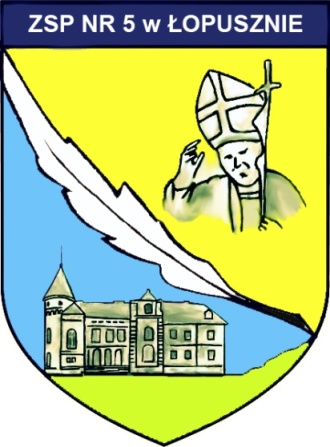 ZSP Nr5 w ŁopusznieSamorząd jest to właściwie praca organizowana po to, aby jednakowo dobrze działo się wszystkim, którzy razem uczą się, działają...
Żeby jeden drugiego nie krzywdził, nie przeszkadzał, nie dokuczał...
Żeby świadczył przysługi, pomagał, opiekował się, pilnował porządku i praworządności...
To nie tylko praca, ale i walka... w obronie porządnych, dzielnych i słabych, przeciwko wrogom porządku i sprawiedliwości...Janusz Korczak (1878-1942)Skład Zarządu Samorządu Uczniowskiego w roku szkolnym 2016/17:Łukasz Woś – przewodniczący, kl. IIIC, technikum mechatroniczneMaria Satalecka – z-ca przew., kl. IIIA LODamian Raczyński – skarbnik, kl. IVD technikum informatyczneNatalia Nyga – sekretarz, kl. IIIA LOCELE  OGÓLNE:1.   Rozwijanie samorządności.2.   Kształtowanie postaw prospołecznych, obywatelskich i patriotycznych.3.   Szerzenie znajomości Praw Człowieka, Dziecka i Ucznia.4.   Pielęgnowanie tradycji szkolnej i ceremoniału.5.   Reprezentowanie interesów młodzieży szkolnej  wobec Rady Pedagogicznej i organów pozaszkolnych.6.   Stworzenie możliwości rozwijania demokratycznych form współżycia, współdziałania uczniów i przyjmowania współodpowiedzialności za jednostki i grupy.7.   Podejmowanie działań na rzecz ochrony praw ucznia.8.    Uwrażliwianie na potrzeby innych osób.OBSZARY DZIAŁANIA SU/  RAMOWY PLAN DZIAŁAŃI.   DZIAŁALNOŚĆ STATUTOWA1.    Poznawanie i uzupełnianie wiadomości o szkolnych dokumentach. 2.    Współpraca z dyrektorem szkoły i gronem pedagogicznym.  3.    Rozwijanie samorządności.4.    Diagnozowanie potrzeb. II.  DZIAŁALNOŚĆ CHARYTATYWNA 1. Zorganizowanie akcji charytatywnej  pod hasłem "Szlachetna paczka". 2. Współpraca z fundacjami na rzecz osób niepełnosprawnych i chorych. 3.Współudział w organizacji akcji Wielkiej Orkiestry Świątecznej Pomocy. 4. Zorganizowanie akcji na rzecz wybranej rodziny ucznia potrzebującej wsparcia.III.  DZIAŁALNOŚĆ KULTURALNO – OŚWIATOWA 1.    Organizowanie imprez okolicznościowych.2.    Propagowanie wartości i tradycji kultury polskiej – udział w uroczystościach patriotycznych np.: Święto Niepodległości, Święto Konstytucji 3Maja.3.   Pielęgnowanie ceremoniału i tradycji szkolnej z udziałem pocztu sztandarowego. 4.  Oprawa akademii, uroczystości szkolnych zgodnie z przyjętym ceremoniałem.        5.  Zorganizowanie spotkania integracyjnego uczniów klas I.IV.  ROZWIJANIE INICJATYW UCZNIOWSKICH Organizowanie konkursów według potrzeb, zainteresowań i pomysłów uczniów.Prowadzenie tablicy informacyjnej.Redagowanie gazetki uczniowskiej, współpraca z redakcją gazetki szkolnej "Pokolenia".Rozwijanie i wspieranie zainteresowań i zdolności uczniów:   udział uczniów w kołach zainteresowań, angażowanie się uczniów w przedsięwzięcia SU wynikające z planu pracy, rozwijanie pomocy koleżeńskiej.Umożliwienie uczniom prezentowania własnych inicjatyw na rzecz uczniów i szkoły w ramach współpracy z dyrektorem szkołyWprowadzenie regulaminu „Szczęśliwego numerka”.V.  DZIAŁALNOŚĆ NA RZECZ ŚRODOWISKAUdział w akcjach na rzecz środowiska.  Propagowanie zdrowego stylu życia.VI.   PROWADZENIE KRONIKI SZKOLNEJ Poniżej zamieszczamy regulamin tzw. „Szczęśliwego Numerka”, który obowiązuje w roku szkolnym 2016/17. Jego wprowadzenie jest inicjatywą uczniów, którzy wyrazili potrzebę jego funkcjonowania w naszej szkole.REGULAMIN SZCZĘŚLIWEGO NUMERKA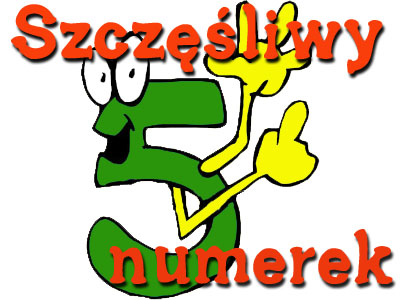 1. Organizatorem „Szczęśliwego numerka” w ZSP nr 5 w Łopusznie jest Samorząd Uczniowski.2. „Szczęśliwy numerek” będzie losowany dwa razy w tygodniu (będą to dni wybrane w danym roku szkolnym na pierwszym spotkaniu samorządu) przez członka Zarządu w obecności opiekuna organizacji.3. Szczęśliwy numerek będzie zawierał liczby od 1 do najwyższej liczebności uczniów w klasie w danym roku szkolnym. 4. Liczba raz wylosowana nie będzie brała udziału w dalszych losowaniach w danym miesiącu.5. Szczęśliwy numerek zwalnia z:odpowiedzi ustnej w danym dniuniezapowiedzianych kartkóweksprawdzania zadanych prac domowych6. Szczęśliwy numerek nie zwalnia z:zaplanowanych i zapowiedzianych sprawdzianów, wypracowań klasowych, testów, kartkówekwykonywania obowiązków dyżurnegobieżącej pracy na lekcji oraz posiadania przyborów, zeszytów i książek.7. Szczęśliwy numerek będzie losowany w danym dniu o godzinie 745, a następnie wywieszany do wiadomości uczniów na tablicy ogłoszeń oraz w pokoju nauczycielskim.8. Szczęśliwy numerek nie będzie losowany przez dwa tygodnie przed klasyfikacją semestralną i roczną. 9. W przypadku, gdy uczeń wylosuje szczęśliwy numerek, ale nie zachowuje podstawowych norm społecznych oraz nie wypełnia obowiązków uczniowskich zarówno na lekcji jak i na przerwach, nie może skorzystać z praw przysługujących szczęśliwemu numerkowi.7. Regulamin „Szczęśliwego numerka” obowiązuje od października 2016 roku.8. W roku szkolnym 2016/17 wybrane przez uczniów dni to: poniedziałek i piątek.